FORNECEDORAcessar o arquivo por meio do link disponibilizado e fazer download da pasta “modelo_cotacao”.Link: https://www.camaraformiga.mg.gov.br/wp-content/uploads/2021/09/Cotacao_Eletr%C3%B4nica_PRC_Equipamentos_Eletr%C3%B4nicos_2021.zipExtrair todos arquivos na mesma pasta e abrir o arquivo:  Cotação2 (Aplicativo)1º - Nome: 2º - CNPJ:3º - Ok1 - Cotação 2 - Cotação Geral3 - Lançar valores e marca, item por item 4 - Ao terminar de preencher a cotação, vá em relatórios:5 - Impressão da Proposta FinalOBS: Vai gerar um código que deverá ser entregue no dia da licitação, para validação da proposta. A proposta impressa juntamente com o código deverá ser entregue no envelope de proposta. O fornecedor deverá fornecer ao menos os arquivos: regcab.txt e regin.txt, gerados na finalização da proposta eletrônica, via e-mail ou no dia do certame em pen drive. Os valores informados na proposta virtual só serão visualizados quando digitar o código de validação da proposta. Como segue ilustração abaixo: 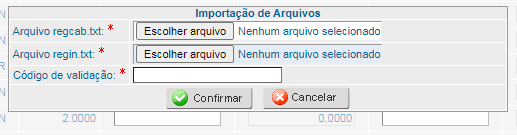 Se houver alteração na proposta eletrônica após a impressão, deverá ser reimpressa, pois gera um novo código de validação e novos arquivos (os quais devem serem apresentados atualizados).